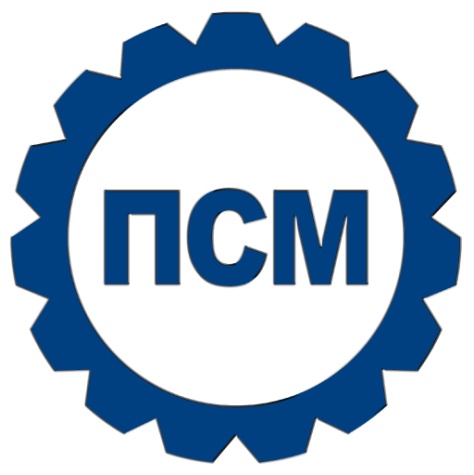                                                                                                                                       вне конкуренции Приглашаем в нашу команду выпускников на следующие вакансии:Менеджер отдела продажМенеджер отдела снабжения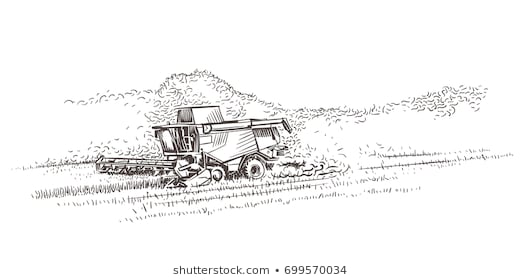 Менеджер отдела развитияМенеджер отдела маркетингаМы ждем молодых, перспективных специалистов без опыта работы.   Наши условия:Стабильная заработная плата от 40 000-80 000 руб.Официальное трудоустройство.Карьерный рост.Пятидневная рабочая неделя с традиционными (суббота, воскресенье) выходными и праздничными днями.Рабочий день с 9-00 до 18-00, включая обеденный перерывСобственный кафетерий.Комфортные условия работы. Современный офис.Предприятие находится по адресу: г. Ростов-на-Дону‚ 50-летия Ростсельмаша (пересечение улиц 50-летия Ростсельмаша и ул. Вятская).                                                             Тел отдела кадров: 8-928-764-20-20,200-32-99                                       Резюме можно выслать на почту: hrm@promsel.ru